МУНИЦИПАЛЬНОЕ БЮДЖЕТНОЕ ОБЩЕОБРАЗОВАТЕЛЬНОЕ УЧРЕЖДЕНИЕ СРЕДНЯЯ ОБЩЕОБРАЗОВАТЕЛЬНАЯ ШКОЛА
СЕЛА БОЛЬШИЕ САННИКИ
УЛЬЧСКОГО МУНИЦИПАЛЬНОГО РАЙОНА ХАБАРОВСКОГО КРАЯПРОГРАММА  ПЕРЕХОДА  В ЭФФЕКТИВНЫЙ РЕЖИМ РАБОТЫ: «ПУТЬ К УСПЕХУ» на 2022- 2023 гг.СОДЕРЖАНИЕПаспорт программыII. Пояснительная запискаАктуальность 	МБОУ СОШ села Большие Санники- муниципальное общеобразовательное  учреждение. Учредителем является  комитет по образованию администрации Ульчского муниципального района Хабаровского края. В настоящее время в школе обучается 36 учащихся. Всего в школе 8 классов, один из них класс-комплект в нем обучаются учащиеся 2-4 классов по ступенчатому расписанию. Наполняемостью  классов в среднем по 4 человека, кроме 5 класса – 10 человек, 9 класс – 7 человек. Контингент учащихся неоднороден. Школа не предъявляет при приеме никаких специальных требований к дошкольной подготовке детей , наличию у них каких-либо показателей обученности (умения считать, читать и т.п.), а также не дифференцирует детей по уровню способностей. В результате возникает ситуация поляризации учащихся, отличающихся по темпам работы, возможностям усвоения учебного материала. Наряду со способными детьми обучаются дети, нуждающиеся в дополнительном сопровождении психолога, дефектолога, которых в школе нет. В школе обучаются дети из малообеспеченных, многодетных, неполных семей (малообеспеченных - 8 семей (38%), многодетных  - 8 семей (38%), неполных - 8 семей (38%), неблагополучных - 2 семьи (10%)).	Педагогический коллектившколы составляют 10 человек. Средний возраст - 42 года, из них 4 учителя работают по сберегательному капиталу, имеется потребность в учителях начальной школы и русского языка.  Уровень квалификации педагогических работников: Как видим из таблицы квалификационного состава, 40% учителей не имеют квалификационных категорий.Основание для разработки Программы:III. Приоритетные направления. Их реализация.	 Исходя из анализа проблемвытекают следующее приоритетное направление:«перезагрузка» системы управления в школе, обеспечивающей:	   - «прорывные» изменения в образовательной среде, обеспечивающиеповышение образовательных результатов школы.          -создание условий для профессионального роста педагогических работников;	    - поддержка родителей (законных представителей), установление партнерских взаимоотношений.IV.Основные риски Программы V. Ресурсное обеспечение реализации ПрограммыОбъемы и источники финансирования Программы:  за счет бюджетных и привлеченных средств.Материально-техническая база:Для развития материально-технической базы предполагается:-обновление учебно-материальной базы (учебно-лабораторного оборудования по физике и химии), обновление компьютерной техники и технологической базы (предметов русского языка и литературы, английского языка, технологии и ОБЖ); -приобретение спортивного оборудования и инвентаря.Педагогические кадры:	Все педагоги  регулярно проходят курсы повышения квалификации.VI.Контроль выполнения Программы. Оценка качества реализации Программы.Контроль и координацию выполнение Программы контролирует администрация школы: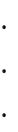 -осуществляет информационное и методическое обеспечение реализации Программы;-осуществляет контроль выполнения Программы в соответствии с планом ВШК-анализирует ход выполнения Программы,  вносит предложения на педагогический совет по его корректировке;Критерии оценки качества реализации мероприятий Программы: Обоснование устойчивости результатов Программы после окончания 
его реализации включая механизмы его ресурсного обеспечения     Устойчивость результатов проекта после окончания его реализации определяется следующим: В рамках проекта произойдут изменения в образовательной системе школы, которые обеспечат повышение качества образования и его доступности.Создание  банка новых технологий и методик, направленных на повышение мотивации обучения, саморазвития, социальной активности учащихся, способы стимулирования учебно-познавательной деятельности учащихся;  Развитие взаимодействия с родителями, местным сообществом, развитие партнерства с учреждениями образования, социокультурной сферы будет способствовать устойчивости результатов проекта.  Привлечение «смежных» участников образовательного процесса, обладающих необходимыми образовательными ресурсами, в сетевое взаимодействие, социальное партнерство: организации профессионального образования.Повышение привлекательности (рейтинга) школы, выражающейся в востребованности, положительной динамике образовательных результатов.Изменения, которые произойду в образовательной среде,   обеспечат повышение качества образованияв нашей школе.«ПРИНЯТА»педагогическим советомПротокол № 1 от 30.08.2022 г.«УТВЕРЖДЕНА»Приказом № 1/14 от 01.09.2022 г.
Директор МБОУ СОШ села Большие Санники_____________ О.П. КореневаIПаспорт Программы………………………………..............2IIПояснительная записка……………………………………..3-4IIIПриоритетные направления. Их реализация……………...5-12IVОсновные риски Программы………………………………13VРесурсное обеспечение реализации Программы14VIКонтроль выполнения Программы. Оценка качества реализации Программы.10-16VIIКритерии и показатели оценки результативности эффективности Программы……………17-19VIIIОбоснование устойчивости результатов Программы после окончания его реализации, включая механизмы его ресурсного обеспечения2021Наименование программыПрограмма перехода МБОУ СОШ села Большие Санники в режим эффективной деятельности Срок реализацииПрограмма рассчитана на 3 года и предполагает возможность ежегодного совершенствования и корректирования Программы на основе анализа результатов работыРазработчик программыАдминистрация школыОсновные исполнители программыАдминистрация школы, педагогический коллективНормативное обеспечениеКонвенция о правах ребенка, ст.13,15,28,29,32;Конституция Российской Федерации; Глава 2. Статья 43Федеральный закон  № 273 «Об образовании в Российской Федерации» от 29.12.2012.Национальная доктрина образования РФ до 2025 г.;Концепция долгосрочного социально-экономического развития Российской Федерации на период до 2020 года, утвержденная Распоряжением Правительства Российской Федерации от 17.11.2008 года №1662-р.Национальный проект «Образование»Цель Повышение качества образования,  социальных шансов каждого ученика, независимо от индивидуальных стартовых возможностей и социально-экономического контекстаЗадачи 1.Создание условий для удовлетворения образовательных потребностей обучающихся и их родителей.2. Повышение квалификации, формирование нового типа учителей - учителей, которые могут работать в новом информационном веке, умеющих проектировать и конструировать эффективную обучающую среду.Ожидаемые результаты Обеспечить путь к успеху (переход школы в эффективный режим работы)Этапы реализации Программы1 этап:  апрель-август  2022 г.:подготовительный; 2 этап: сентябрь 2022 г. - сентябрь 2023 г.  – практический, основной;3 этап:  октябрь-декабрь 2023 г.: аналитический Контактныеданные682425 Хабаровский край, Ульчский район,   с. Большие Санники, ул. Аптечная,4
тел.директора 89143130508, sanniki@yandex.ruСведения о кадрахОбщеекол-во педагогов%от общегокол-ва педагоговКол-во педагогов прошедших специальную переподготовку по профилю деятельности%от общегокол-ва педагогов                 ВсегоИз них имеют:10-325Среднее профессиональное образование (по профилю)440416,6Высшее образование (по профилю)66048,3Высшую квалификационную категорию110--1-ю квалификационную  категорию.550-16,6Соответствие по должности «учитель»44018,3Основание для разработки ПрограммыНа основании проведенной идентификации школ края, МБОУ СОШ с. Большие Санники включена в список школ с низкими результатами обучения по следующим показателям:Результаты ЕГЭ:-  Неудовлетворительная  сдача базовой математики;Неудовлетворительная  сдача предметов по выбору (обществознание)ПриоритетыСистема мерили «перезагрузка» системы управленияОжидаемыерезультатыИсполнителиСроки Обеспечение «прорывных» изменений в образовательной среде школы(Создание   образовательной среды, обеспечивающей: -повышение качества учебных результатов (ГИА, ВПР);-улучшение   результатов участия   школьников в международных исследованиях качества образования (PISA, TIMSS, PIRLS) Обеспечение «прорывных» изменений в образовательной среде школы(Создание   образовательной среды, обеспечивающей: -повышение качества учебных результатов (ГИА, ВПР);-улучшение   результатов участия   школьников в международных исследованиях качества образования (PISA, TIMSS, PIRLS)Создание нормативно-правовой базы:-корректировка Устава;-корректировка Программы развития;-разработка (корректировка) пакета локальных нормативных актов Положения, должностные инструкции, соглашения, договора и др.Регламентация процесса реализации Программы повышения качества  Директор школыАпрель-май 2022 Обеспечение «прорывных» изменений в образовательной среде школы(Создание   образовательной среды, обеспечивающей: -повышение качества учебных результатов (ГИА, ВПР);-улучшение   результатов участия   школьников в международных исследованиях качества образования (PISA, TIMSS, PIRLS)Изучение образовательных потребностей обучающихся на новый учебный год (Анкетирование, собеседование с обучающимися и их родителями (законными представителями) для организации (в том числе с использованием форм сетевого партнерства, дистанционных образовательных технологий) углубленного изучения предметов, обучения по индивидуальным учебным планам (в том числе для детей с ОВЗ)Выявление и обеспечение условий для обучения учащихся с особыми образовательными потребностямиЗам.директора УВР Май-июнь 2022 Обеспечение «прорывных» изменений в образовательной среде школы(Создание   образовательной среды, обеспечивающей: -повышение качества учебных результатов (ГИА, ВПР);-улучшение   результатов участия   школьников в международных исследованиях качества образования (PISA, TIMSS, PIRLS)Изучение выбора обучающимися образовательных маршрутов, сфер будущей профессиональной самореализации для:  -проектирования персональных послешкольных образовательно-профессиональных маршрутов обучающихся;-организация участия обучающихся в открытых онлайн-уроках, реализуемых в проекте «ПроеКТОрия» или иных проектах, направленных на раннюю профориентациюГотовность старшеклассников  к дальнейшему обучению и успешной социализации  ОхватобучающихсяпрофориентационнойработойЗам.директора УВР Май-июнь 2022 Обеспечение «прорывных» изменений в образовательной среде школы(Создание   образовательной среды, обеспечивающей: -повышение качества учебных результатов (ГИА, ВПР);-улучшение   результатов участия   школьников в международных исследованиях качества образования (PISA, TIMSS, PIRLS)Организация:- профессиональной экспертизы ООП; -пересмотра и внесения возможных коррективов в учебный план, рабочие программы («Технология», «Физическая культура» и др., программы внеурочной деятельности), дополнительные общеобразовательные программы, реализуемые во внеурочное время      Обновление содержания образования в соответствии с:- новыми концепциями преподавания и развития предметных областей, - индивидуальными запросами обучающихся и их родителей (законных представителей)   Совершенствование методов обучения предметной области «Технология»Директор школыЗам.директора УВР Май-август 2022 Обеспечение «прорывных» изменений в образовательной среде школы(Создание   образовательной среды, обеспечивающей: -повышение качества учебных результатов (ГИА, ВПР);-улучшение   результатов участия   школьников в международных исследованиях качества образования (PISA, TIMSS, PIRLS)Заключение договоров (соглашений):  Развитие новых форматов взаимодействия (очно-дистанционные, онлайн-формат на базе сетевого партнерства)  Развитие инфраструктуры образовательного процесса   Привлечение дополнительных образовательных   ресурсов для реализации ключевых образовательных задач школы    Развитие социального партнерства и сетевого взаимодействия      Возможность участникам образовательных отношений общения со специалистами, получения профессиональных консультаций  Директор школы Обеспечение «прорывных» изменений в образовательной среде школы(Создание   образовательной среды, обеспечивающей: -повышение качества учебных результатов (ГИА, ВПР);-улучшение   результатов участия   школьников в международных исследованиях качества образования (PISA, TIMSS, PIRLS) с образовательными организациями (в том числе, работающими в сходных социальных условиях но имеющих высокие образовательные результаты):   -МБОУ СОШ Мариинского СП,    - КГБУ Богородский КЦСОН  Составить планы совместной работы    Развитие новых форматов взаимодействия (очно-дистанционные, онлайн-формат на базе сетевого партнерства)  Развитие инфраструктуры образовательного процесса   Привлечение дополнительных образовательных   ресурсов для реализации ключевых образовательных задач школы    Развитие социального партнерства и сетевого взаимодействия      Возможность участникам образовательных отношений общения со специалистами, получения профессиональных консультаций  Апрель-май 2022 Обеспечение «прорывных» изменений в образовательной среде школы(Создание   образовательной среды, обеспечивающей: -повышение качества учебных результатов (ГИА, ВПР);-улучшение   результатов участия   школьников в международных исследованиях качества образования (PISA, TIMSS, PIRLS) с организациями, осуществляющими образовательную деятельность (в том числе реализующими АООП)   Развитие новых форматов взаимодействия (очно-дистанционные, онлайн-формат на базе сетевого партнерства)  Развитие инфраструктуры образовательного процесса   Привлечение дополнительных образовательных   ресурсов для реализации ключевых образовательных задач школы    Развитие социального партнерства и сетевого взаимодействия      Возможность участникам образовательных отношений общения со специалистами, получения профессиональных консультаций  Май 2022 Обеспечение «прорывных» изменений в образовательной среде школы(Создание   образовательной среды, обеспечивающей: -повышение качества учебных результатов (ГИА, ВПР);-улучшение   результатов участия   школьников в международных исследованиях качества образования (PISA, TIMSS, PIRLS) с муниципальными опорными центрамиСоставить план совместной работы (в том числе с  ПМПК)  Развитие новых форматов взаимодействия (очно-дистанционные, онлайн-формат на базе сетевого партнерства)  Развитие инфраструктуры образовательного процесса   Привлечение дополнительных образовательных   ресурсов для реализации ключевых образовательных задач школы    Развитие социального партнерства и сетевого взаимодействия      Возможность участникам образовательных отношений общения со специалистами, получения профессиональных консультаций  Май 2022 Обеспечение «прорывных» изменений в образовательной среде школы(Создание   образовательной среды, обеспечивающей: -повышение качества учебных результатов (ГИА, ВПР);-улучшение   результатов участия   школьников в международных исследованиях качества образования (PISA, TIMSS, PIRLS) с образовательными учреждениями системы дополнительного образования в том числе технопарк «Кванториум»  Развитие новых форматов взаимодействия (очно-дистанционные, онлайн-формат на базе сетевого партнерства)  Развитие инфраструктуры образовательного процесса   Привлечение дополнительных образовательных   ресурсов для реализации ключевых образовательных задач школы    Развитие социального партнерства и сетевого взаимодействия      Возможность участникам образовательных отношений общения со специалистами, получения профессиональных консультаций  Май 2022 Обеспечение «прорывных» изменений в образовательной среде школы(Создание   образовательной среды, обеспечивающей: -повышение качества учебных результатов (ГИА, ВПР);-улучшение   результатов участия   школьников в международных исследованиях качества образования (PISA, TIMSS, PIRLS)с учреждениями СПО:- МБУ МРДК села Санники;- сельской библиотекой  Развитие новых форматов взаимодействия (очно-дистанционные, онлайн-формат на базе сетевого партнерства)  Развитие инфраструктуры образовательного процесса   Привлечение дополнительных образовательных   ресурсов для реализации ключевых образовательных задач школы    Развитие социального партнерства и сетевого взаимодействия      Возможность участникам образовательных отношений общения со специалистами, получения профессиональных консультаций  Май 2022 Обеспечение «прорывных» изменений в образовательной среде школы(Создание   образовательной среды, обеспечивающей: -повышение качества учебных результатов (ГИА, ВПР);-улучшение   результатов участия   школьников в международных исследованиях качества образования (PISA, TIMSS, PIRLS)-с предприятиями, организациями, заинтересованными в профессиональной подготовке будущих кадров, предоставляющими возможность использования ресурсов их профессионально-производственной среды  Развитие новых форматов взаимодействия (очно-дистанционные, онлайн-формат на базе сетевого партнерства)  Развитие инфраструктуры образовательного процесса   Привлечение дополнительных образовательных   ресурсов для реализации ключевых образовательных задач школы    Развитие социального партнерства и сетевого взаимодействия      Возможность участникам образовательных отношений общения со специалистами, получения профессиональных консультаций  Май 2022 Обеспечение «прорывных» изменений в образовательной среде школы(Создание   образовательной среды, обеспечивающей: -повышение качества учебных результатов (ГИА, ВПР);-улучшение   результатов участия   школьников в международных исследованиях качества образования (PISA, TIMSS, PIRLS)с центром психолого-педагогической, медицинской и социальной помощи  Развитие новых форматов взаимодействия (очно-дистанционные, онлайн-формат на базе сетевого партнерства)  Развитие инфраструктуры образовательного процесса   Привлечение дополнительных образовательных   ресурсов для реализации ключевых образовательных задач школы    Развитие социального партнерства и сетевого взаимодействия      Возможность участникам образовательных отношений общения со специалистами, получения профессиональных консультаций  Май 2022 Обеспечение «прорывных» изменений в образовательной среде школы(Создание   образовательной среды, обеспечивающей: -повышение качества учебных результатов (ГИА, ВПР);-улучшение   результатов участия   школьников в международных исследованиях качества образования (PISA, TIMSS, PIRLS)Привлечение специалистов в ОУ (по программе сберкапитала «Земский учитель»)ОбеспечениешколымолодымиспециалистамиДиректор школыПост. Обеспечение «прорывных» изменений в образовательной среде школы(Создание   образовательной среды, обеспечивающей: -повышение качества учебных результатов (ГИА, ВПР);-улучшение   результатов участия   школьников в международных исследованиях качества образования (PISA, TIMSS, PIRLS)Разработка проекта «Цифровая образовательная среда» (Сентябрь 2020)Создание многокомпонентной информационно-педагогической среды, обеспечивающей:- развитие цифровой компетенции педагогических работников и обучающихся; -создание	условий для дистанционного и электронного обучения; -участие участников образо-вательных отношений в вебинарах, on-line конференциях, форумах, олимпиадном движении, конкурсах, и др.   Обеспечение информационно-технической поддержки образовательного процесса по:-цифровизации управленческой и образовательной деятельности;-продвижению компетенций в области цифровизации (современные информационные технологии, искусственный интеллект, большие данные, облачные пространства, программирование и администрирование цифровых операций) среди подрастающего поколения; -внедрению в образовательный процесс современных цифровых технологийДиректор школыЗам.директора УВР Весь период реализации Программы Обеспечение «прорывных» изменений в образовательной среде школы(Создание   образовательной среды, обеспечивающей: -повышение качества учебных результатов (ГИА, ВПР);-улучшение   результатов участия   школьников в международных исследованиях качества образования (PISA, TIMSS, PIRLS)Проведение серии педагогических советов:Реализация функций пед.совета:-мотивирующая;-методическая (обучающая);-контролирующая;-корректирующая;-направляющаяАдминистрация школы Обеспечение «прорывных» изменений в образовательной среде школы(Создание   образовательной среды, обеспечивающей: -повышение качества учебных результатов (ГИА, ВПР);-улучшение   результатов участия   школьников в международных исследованиях качества образования (PISA, TIMSS, PIRLS) «Школа на пути к эффективности» Реализация функций пед.совета:-мотивирующая;-методическая (обучающая);-контролирующая;-корректирующая;-направляющаяавгуст 2022 Обеспечение «прорывных» изменений в образовательной среде школы(Создание   образовательной среды, обеспечивающей: -повышение качества учебных результатов (ГИА, ВПР);-улучшение   результатов участия   школьников в международных исследованиях качества образования (PISA, TIMSS, PIRLS) «Современный учитель – кто он?» Реализация функций пед.совета:-мотивирующая;-методическая (обучающая);-контролирующая;-корректирующая;-направляющаяоктябрь 2022 Обеспечение «прорывных» изменений в образовательной среде школы(Создание   образовательной среды, обеспечивающей: -повышение качества учебных результатов (ГИА, ВПР);-улучшение   результатов участия   школьников в международных исследованиях качества образования (PISA, TIMSS, PIRLS) «Обеспечена ли доступность качественного образования – каждому школьнику?» Реализация функций пед.совета:-мотивирующая;-методическая (обучающая);-контролирующая;-корректирующая;-направляющаямарт 2023 Обеспечение «прорывных» изменений в образовательной среде школы(Создание   образовательной среды, обеспечивающей: -повышение качества учебных результатов (ГИА, ВПР);-улучшение   результатов участия   школьников в международных исследованиях качества образования (PISA, TIMSS, PIRLS) «Современные родители – партнеры или …?» Реализация функций пед.совета:-мотивирующая;-методическая (обучающая);-контролирующая;-корректирующая;-направляющаямай 2023 Обеспечение «прорывных» изменений в образовательной среде школы(Создание   образовательной среды, обеспечивающей: -повышение качества учебных результатов (ГИА, ВПР);-улучшение   результатов участия   школьников в международных исследованиях качества образования (PISA, TIMSS, PIRLS)  «Мы на пути к успеху?» Реализация функций пед.совета:-мотивирующая;-методическая (обучающая);-контролирующая;-корректирующая;-направляющаяавгуст 2023 Обеспечение «прорывных» изменений в образовательной среде школы(Создание   образовательной среды, обеспечивающей: -повышение качества учебных результатов (ГИА, ВПР);-улучшение   результатов участия   школьников в международных исследованиях качества образования (PISA, TIMSS, PIRLS)  «Наша образовательная среда – фактор успешности каждого ученика» Реализация функций пед.совета:-мотивирующая;-методическая (обучающая);-контролирующая;-корректирующая;-направляющаяянварь 2024 Обеспечение «прорывных» изменений в образовательной среде школы(Создание   образовательной среды, обеспечивающей: -повышение качества учебных результатов (ГИА, ВПР);-улучшение   результатов участия   школьников в международных исследованиях качества образования (PISA, TIMSS, PIRLS)Проведение «планерок качества» (административные совещания с приглашением педагогических работников) по вопросам:-ежемесячный анализ успеваемости;-предварительные итоги успеваемости;-анализ образовательных результатов (по итогам учебных четвертей, полугодий, учебного года);-наличие индивидуальных учебных планов для старшеклассников в соответствии с выбранными профессиональными компетенциями;-    Контроль успеваемости,    диагностика проблем освоения учащимися общеобразовательных программДиректор школыежемесячно Обеспечение «прорывных» изменений в образовательной среде школы(Создание   образовательной среды, обеспечивающей: -повышение качества учебных результатов (ГИА, ВПР);-улучшение   результатов участия   школьников в международных исследованиях качества образования (PISA, TIMSS, PIRLS)Проведение собеседований с учителями-предметниками, показавшими низкий уровень знаний учащихся по результатам ГИА, по вопросам:- выполнения образовательных программ;  -качество знаний учащихся;-качество уроков (уч.занятий)……..Персональный контроль за профессиональной деятельностью педагогов Зам.директора УВР в конце каждой уч.четвертиПродумать дизайн и содержательное наполнение внутреннего облика школьных помещенийУлучшить материально-техническую базу учебных кабинетов, учительских местИмиджшколыДиректор школы2022Пересмотр стимулирующих выплат педагогическим работникам с учетом критериев:Повышение мотивации педагогов к повышению уровня своего профессионализмаДиректор школыАвгуст 2022-работа в творческих, проблемных группахПовышение мотивации педагогов к повышению уровня своего профессионализмаДиректор школыАвгуст 2022-внедрение в образовательный процесс   информационных, электронных, цифровых технологий и мультимедийных средствПовышение мотивации педагогов к повышению уровня своего профессионализмаДиректор школыАвгуст 2022-работа в инновационном режимеПовышение мотивации педагогов к повышению уровня своего профессионализмаДиректор школыАвгуст 2022-активность в событиях, мероприятиях школы, выступлениях по тематикам пед.советов, метод.советов и др.Повышение мотивации педагогов к повышению уровня своего профессионализмаДиректор школыАвгуст 2022-участие в системе профессиональных конкурсовПовышение мотивации педагогов к повышению уровня своего профессионализмаДиректор школыАвгуст 2022-обеспечение участия учащихся в олимпиадном движении, конкурсах и др.Повышение мотивации педагогов к повышению уровня своего профессионализмаДиректор школыАвгуст 2022-членство в профессиональных ассоциациях, сетевых сообществах педагогов, территориальных предметные (межпредметных) объединениях, педагогических клубах, межшкольных районных творческих группах, межшкольных педагогических советах (в том числе в сетевой форме, on-line форматах) и др. Повышение мотивации педагогов к повышению уровня своего профессионализмаДиректор школыАвгуст 2022Поддержка родителей (законных представителей), установление партнер-ских взаимоотношенийПовышение ответственности за результаты учебной деятельности своих детей, принятие ответственности за результаты образовательной деятельности ООПроведение семинара-практикума «Усиление роли семьи в воспитании детей через приобщение родителей к организа-ции воспитательного процесса.» «Современные формы вовлечения родителей в образовательный процесс»  Принятие субъектной позиции в образовательной деятельности (Родитель (законный представитель) в школе - это деятель, эксперт, наставник) Партнерское взаимодействие с родителями (законными представителями), оказание им профессиональной консультативной помощи в решении образовательных задач Формирование у детей позиций: -От «меня учат» - к «я учусь»,-«Я - активный и самоорганизующийся че-ловек», -«Знание – это то, что во мне»,-«Воспитай самого себя»Администрация школыПедколлектив Октябрь 2022Поддержка родителей (законных представителей), установление партнер-ских взаимоотношенийПовышение ответственности за результаты учебной деятельности своих детей, принятие ответственности за результаты образовательной деятельности ООСоздание родительского клуба как центра формирования и развития родительских компетенций, взаимодействия и поддержки по вопросам прав детей, семейного права, экономики семьи, этики и психологии семейных и детско-родительских отношений, основам семейного уклада, в мероприятиях по оказанию методической, психолого-педагогической, медико-социальной, диагностической и консультативной помощи родителям (законным представителям), в   индивидуальном и групповом консультировании   родителей (законных представителей) по вопросам педагогики и возрастной психологии  Принятие субъектной позиции в образовательной деятельности (Родитель (законный представитель) в школе - это деятель, эксперт, наставник) Партнерское взаимодействие с родителями (законными представителями), оказание им профессиональной консультативной помощи в решении образовательных задач Формирование у детей позиций: -От «меня учат» - к «я учусь»,-«Я - активный и самоорганизующийся че-ловек», -«Знание – это то, что во мне»,-«Воспитай самого себя»ДиректорСентябрь-октябрь 2022Поддержка родителей (законных представителей), установление партнер-ских взаимоотношенийПовышение ответственности за результаты учебной деятельности своих детей, принятие ответственности за результаты образовательной деятельности ОООрганизация и проведение: - разнообразных форм (общешкольных, классных) родительских собраний (сборы-разговоры, круглые столы «Подумаем вместе»; др.); родительско-педагогических консилиумов; тренингов, дискуссий, родительских недель; - конкурсов ( к прим. «родитель года», «ученик года», «учитель года», др.);-внеклассных мероприятий, совместного отдыха, семейных праздников, общественно-значимых делах по благоустройству, волонтерском движении, др.  Принятие субъектной позиции в образовательной деятельности (Родитель (законный представитель) в школе - это деятель, эксперт, наставник) Партнерское взаимодействие с родителями (законными представителями), оказание им профессиональной консультативной помощи в решении образовательных задач Формирование у детей позиций: -От «меня учат» - к «я учусь»,-«Я - активный и самоорганизующийся че-ловек», -«Знание – это то, что во мне»,-«Воспитай самого себя»Администрация школыПедколлективПост., в соответствии с общешкольным и классными планамиПоддержка родителей (законных представителей), установление партнер-ских взаимоотношенийПовышение ответственности за результаты учебной деятельности своих детей, принятие ответственности за результаты образовательной деятельности ОО  Участие в формировании перспективной модели выпускника школы на основе Национального образовательного идеала:высоконравственный, творческий, компетентный гражданин России, принимающий судьбу Отечества как свою личную, осознающий ответственность за настоящее и будущее своей страны, укорененный в духовных и культурных традициях российского народа и ориентирована на его готовность к самореализации в современном мире  Принятие субъектной позиции в образовательной деятельности (Родитель (законный представитель) в школе - это деятель, эксперт, наставник) Партнерское взаимодействие с родителями (законными представителями), оказание им профессиональной консультативной помощи в решении образовательных задач Формирование у детей позиций: -От «меня учат» - к «я учусь»,-«Я - активный и самоорганизующийся че-ловек», -«Знание – это то, что во мне»,-«Воспитай самого себя» В соответствии с общешкольным и классными планамиОбеспечение условий для профессионального роста педагогических работниковФормирование пространства для развития профессионально-личностных компетенций (коммуникативные, информационные, цифровые, правовые, др.) педагогических работников на принципах: адресность, непрерывность, предупреждение и устранение проблем профессионального «выгорания»Разработка (корректировка) Программы модернизации методической службы «Профессионально-развивающая среда как фактор развития профессионально-личностных компетенций учителей»Обеспечение организационно-методической поддержки и сопровождения обучающей деятельности учителя  Зам.директора по УВРСентябрь 2022Обеспечение условий для профессионального роста педагогических работниковФормирование пространства для развития профессионально-личностных компетенций (коммуникативные, информационные, цифровые, правовые, др.) педагогических работников на принципах: адресность, непрерывность, предупреждение и устранение проблем профессионального «выгорания»Пересмотр состава методических объединений учителей по уч.предметам, создание и организация работы творческих групп учителей по направлениям:Внедрение в образовательный процесс новых методов обучения, образовательных технологийЗам.директора по УВРСентябрь 2022Обеспечение условий для профессионального роста педагогических работниковФормирование пространства для развития профессионально-личностных компетенций (коммуникативные, информационные, цифровые, правовые, др.) педагогических работников на принципах: адресность, непрерывность, предупреждение и устранение проблем профессионального «выгорания»- технологии формирующего оцениванияВнедрение в образовательный процесс новых методов обучения, образовательных технологийЗам.директора по УВРСентябрь 2022Обеспечение условий для профессионального роста педагогических работниковФормирование пространства для развития профессионально-личностных компетенций (коммуникативные, информационные, цифровые, правовые, др.) педагогических работников на принципах: адресность, непрерывность, предупреждение и устранение проблем профессионального «выгорания»-коучинговые технологии как эффективное педагогическое средствоВнедрение в образовательный процесс новых методов обучения, образовательных технологийЗам.директора по УВРСентябрь 2022Обеспечение условий для профессионального роста педагогических работниковФормирование пространства для развития профессионально-личностных компетенций (коммуникативные, информационные, цифровые, правовые, др.) педагогических работников на принципах: адресность, непрерывность, предупреждение и устранение проблем профессионального «выгорания»-современные цифровые технологииВнедрение в образовательный процесс новых методов обучения, образовательных технологийЗам.директора по УВРСентябрь 2022Обеспечение условий для профессионального роста педагогических работниковФормирование пространства для развития профессионально-личностных компетенций (коммуникативные, информационные, цифровые, правовые, др.) педагогических работников на принципах: адресность, непрерывность, предупреждение и устранение проблем профессионального «выгорания»-развитие поисково-исследовательских способностей обучающихсяВнедрение в образовательный процесс новых методов обучения, образовательных технологийЗам.директора по УВРСентябрь 2022Обеспечение условий для профессионального роста педагогических работниковФормирование пространства для развития профессионально-личностных компетенций (коммуникативные, информационные, цифровые, правовые, др.) педагогических работников на принципах: адресность, непрерывность, предупреждение и устранение проблем профессионального «выгорания»Проведение серии обучающих мероприятий для педагогических работников по актуальным образовательным проблемам:Повышение уровня профессионально-личностных компетентностей учителей Внедрение  в образовательный процесс обновленных методик и «гибких» технологий обучения, технологий виртуальной и дополненной реальности в освоение предметных областейПовышение мотивации обучающихся к обучению и вовлеченности в образовательный процессЗам.директора по УВРОбеспечение условий для профессионального роста педагогических работниковФормирование пространства для развития профессионально-личностных компетенций (коммуникативные, информационные, цифровые, правовые, др.) педагогических работников на принципах: адресность, непрерывность, предупреждение и устранение проблем профессионального «выгорания»-методический семинар-практикум «Внедрение индивидуально-дифференцированных подходов в образовательный процесс»Повышение уровня профессионально-личностных компетентностей учителей Внедрение  в образовательный процесс обновленных методик и «гибких» технологий обучения, технологий виртуальной и дополненной реальности в освоение предметных областейПовышение мотивации обучающихся к обучению и вовлеченности в образовательный процессНоябрь 2022Обеспечение условий для профессионального роста педагогических работниковФормирование пространства для развития профессионально-личностных компетенций (коммуникативные, информационные, цифровые, правовые, др.) педагогических работников на принципах: адресность, непрерывность, предупреждение и устранение проблем профессионального «выгорания»- круглый (дискуссионный) стол с педагогами МБОУ СОШ с. Мариинский рейд «Расширение традиционных границ   обучения в направлении виртуального пространства: требование времени или необходимость?»Повышение уровня профессионально-личностных компетентностей учителей Внедрение  в образовательный процесс обновленных методик и «гибких» технологий обучения, технологий виртуальной и дополненной реальности в освоение предметных областейПовышение мотивации обучающихся к обучению и вовлеченности в образовательный процессЯнварь 2023Обеспечение условий для профессионального роста педагогических работниковФормирование пространства для развития профессионально-личностных компетенций (коммуникативные, информационные, цифровые, правовые, др.) педагогических работников на принципах: адресность, непрерывность, предупреждение и устранение проблем профессионального «выгорания» -педагогические мастерские:      «Коучинг как способ обеспечения профессиональной поддержки и профессионального сопровождения развития педагогических кадров»;   «Метапредметные результаты учащихся – залог успешности в обучении»;      «Разноуровневое обучение детей (одарённые дети, дети с ОВЗ, с девиантным поведением, находящихся в сложных социальных условиях, со слабой мотивацией»Повышение уровня профессионально-личностных компетентностей учителей Внедрение  в образовательный процесс обновленных методик и «гибких» технологий обучения, технологий виртуальной и дополненной реальности в освоение предметных областейПовышение мотивации обучающихся к обучению и вовлеченности в образовательный процессМарт 2023Обеспечение условий для профессионального роста педагогических работниковФормирование пространства для развития профессионально-личностных компетенций (коммуникативные, информационные, цифровые, правовые, др.) педагогических работников на принципах: адресность, непрерывность, предупреждение и устранение проблем профессионального «выгорания» -модельный семинар «Внедрение в образовательную деятельность методологии сопровождения, менторства, наставничества и "шефства" для обучающихся» Повышение уровня профессионально-личностных компетентностей учителей Внедрение  в образовательный процесс обновленных методик и «гибких» технологий обучения, технологий виртуальной и дополненной реальности в освоение предметных областейПовышение мотивации обучающихся к обучению и вовлеченности в образовательный процессОбеспечение условий для профессионального роста педагогических работниковФормирование пространства для развития профессионально-личностных компетенций (коммуникативные, информационные, цифровые, правовые, др.) педагогических работников на принципах: адресность, непрерывность, предупреждение и устранение проблем профессионального «выгорания»Участие учителей-предметников - в обучающих семинарах по подготовке к ГИА на  районных предметных МОПовышение уровня профессионально-личностных компетентностей учителей Внедрение  в образовательный процесс обновленных методик и «гибких» технологий обучения, технологий виртуальной и дополненной реальности в освоение предметных областейПовышение мотивации обучающихся к обучению и вовлеченности в образовательный процессПо плану районного ИМЦОбеспечение условий для профессионального роста педагогических работниковФормирование пространства для развития профессионально-личностных компетенций (коммуникативные, информационные, цифровые, правовые, др.) педагогических работников на принципах: адресность, непрерывность, предупреждение и устранение проблем профессионального «выгорания»Проведение конкурса «Мой лучший урок» Апрель 2023Обеспечение условий для профессионального роста педагогических работниковФормирование пространства для развития профессионально-личностных компетенций (коммуникативные, информационные, цифровые, правовые, др.) педагогических работников на принципах: адресность, непрерывность, предупреждение и устранение проблем профессионального «выгорания»Сопровождение педагогических работников в период прохождения аттестацииАттестация на более высокие квалификационные категории  Администрация Весь периодОсновные риски проекта Пути их минимизации Низкая скорость интернета в ОУ, отсутствие интернета на территории СПУстановлен   широкополосной интернет.СП на 2023 г. установлен мобильный интернет. Низкая оценка деятельности школыПропаганда достижений школы в СМИ, на родительских собраниях, на школьном сайте Инертность группы педагогов  Убеждение в необходимости перемен и их популяризация  и стимулирование  Невысокий образовательныйуровень большинства родителейПросвещение родителей. Партнерские взаимоотношения.Недостаточная активность родителей Привлечение родителей к проведению школьных мероприятий, инновационные формы работы с родителямиНедостаточность финансирования Привлечение внебюджетных средств №Ф.И.ОДолжность Основной предметПредмет по совместительствуТема КПКДистанционно (место и сроки, кол-во часов, стоимость обучения)1Коренева О.П. Учитель, директорНач. классы«Основы здорового питания (для детей школьного возраста)»ФБУН «Новосибирский научно-исследовательский институт гигиены» Роспотребнадзора/ 2023/15 ч.1Коренева О.П. Учитель, директорНач. классы1Коренева О.П. Учитель, директорНач. классы2Грижибовская Т.Б.Учитель Нач. классыИстория, обществознание, финансовая грамотность«Основы здорового питания (для детей школьного возраста)»ФБУН «Новосибирский научно-исследовательский институт гигиены» Роспотребнадзора/ 2023/15 ч.2Грижибовская Т.Б.Учитель Нач. классыИстория, обществознание, финансовая грамотностьРеализация требований обновленных ФГОС ООО в работе учителя (история)КГАОУ ДПО ХК ИРО г. Хабаровск/25.05-012.07.2023/36 ч2Грижибовская Т.Б.Учитель Нач. классыИстория, обществознание, финансовая грамотностьРеализация требований обновленных ФГОС ООО в работе учителя (обществознание)КГАОУ ДПО ХК ИРО г. Хабаровск/23.05-10.07.2023/36 чРеализация требований обновленных ФГОС ООО в работе учителя (управленческий аспект)КГАОУ ДПО ХК ИРО г. Хабаровск/27.05-10.07.2023/36 ч3Намсараева А.В.УчительРусский язык, литература«Технологии наставничества (инструменты коучинга и фасилитации) для самоопределения и осознанности выбора профессиональной траектории обучающихся».КГАОУ ДПО ХК ИРО г. Хабаровск/02.02-26.02.2022/72 ч3Намсараева А.В.УчительРусский язык, литератураРеализация требований обновленных ФГОС ООО в работе учителя (русский язык)КГАОУ ДПО ХК ИРО г. Хабаровск/17.05-03.07.2022/36 ч4Белан К.С.Учитель География, биологияХимия «Основы здорового питания (для детей школьного возраста)»ФБУН «Новосибирский научно-исследовательский институт гигиены» Роспотребнадзора/ 2023/15 ч.4Белан К.С.Учитель География, биологияХимия Химия: теория и мтодика преподавания в образовательной организации»ООО «Инфоурок»/ 18.11.2022-18.01.2023/2704Белан К.С.Учитель География, биологияХимия «География: теория и мтодика преподавания в образовательной организации» ООО «Инфоурок»/ 18.11.2022-14.12.2022/2704Белан К.С.Учитель География, биологияХимия Реализация требований обновленных ФГОС ООО в работе учителя (биология)КГАОУ ДПО ХК ИРО г. Хабаровск/20.05-06.07.2022/36 ч4Белан К.С.Учитель География, биологияХимия Реализация требований обновленных ФГОС ООО в работе учителя (география)КГАОУ ДПО ХК ИРО г. Хабаровск/29.05-14.07.2022/36 ч4Белан К.С.Учитель География, биологияХимия Реализация требований обновленных ФГОС ООО в работе учителя Химия)КГАОУ ДПО ХК ИРО г. Хабаровск/19.05-05.07.2022/36 ч5Гомбоев Г.Б.Учитель Математика Школа современного учителя математики: достижения российской наукиФГАОУ ДПО «Академия МинпросвещенияРоссии»/01.03-24.04.2023/606Розенман О. Н.УчительОБЖМузыка, МХК, смысловое чтение«Основы здорового питания (для детей школьного возраста)»ФБУН «Новосибирский научно-исследовательский институт гигиены» Роспотребнадзора/ 2023/15 ч.7Степанова Т.ЕУчительФизика Математика, ИКТ«Основы здорового питания (для детей школьного возраста)»ФБУН «Новосибирский научно-исследовательский институт гигиены» Роспотребнадзора/ 2023/15 ч.7Степанова Т.ЕУчительФизика Математика, ИКТ«Школа современного учителя физики»ФГАОУ ДПО «Академия реализации государственной политики и профессионального развития работников образования Министерства РФ»/ 23.03.2023-10.04.2023/ 48 ч.7Степанова Т.ЕУчительФизика Математика, ИКТРеализация требований обновленных ФГОС ООО в работе учителя (математика)КГАОУ ДПО ХК ИРО г. Хабаровск/24.05-11.07.2022/36 ч7Степанова Т.ЕУчительФизика Математика, ИКТРеализация требований обновленных ФГОС ООО в работе учителя (физика)КГАОУ ДПО ХК ИРО г. Хабаровск/26.05-13.07.2022/36 ч7Степанова Т.ЕУчительФизика Математика, ИКТРеализация требований обновленных ФГОС ООО в работе учителя (информатика)КГАОУ ДПО ХК ИРО г. Хабаровск/31.05-17.07.2022/36 ч8Головкова Г.В.УчительТехнология Изобразительное искусство«Преподавание технологии по ФГОС ООО и ФГОС СОО»ООО «Институт новых технологий в образовании»/15.02-18.03.2023/72 ч. 8Головкова Г.В.УчительТехнология Изобразительное искусство«Разработка и проведение современного урока изобразительного искусствав условиях внедрения ФГОС»ООО «Институт новых технологий в образовании»/15.02-18.03.2023/36 ч.8Головкова Г.В.УчительТехнология Изобразительное искусство«Организация образовательного процесса в условиях введения ФГОС для детей с ОВЗ»ООО «Институт новых технологий в образовании»/15.02-18.03.2023/72 ч.№пп/пКритерии и показатели оценки2020/2021 уч.г.2021/2022 уч.г.2022/2023 уч.г.1.Численность/доля общей численности   обучающихся, получающих образование с углубленным изучением отдельных учебных предметов, в общей численности обучающихсячел.4/11%чел.6/16%чел.8/21%2.Численность/доля общей численности обучающихся, осваивающих общеобразовательные программы в сетевой форме (в том числе частично) в целях расширения возможностей детей в освоении программ общего образованиячел.0/0%чел.2/5%чел.4/10%3.Численность/доля общей численности обучающихся, осваивающих отдельные учебные предметы по выборучел.0/0%чел.6/16%чел.10/27%4.Численность/доля общей численности обучающихся (в том числе с ОВЗ), осваивающих общеобразовательные программы в дистанционной форме чел./%чел./%чел./%5.Численность/доля общей численности обучающихся, участвующих в открытых онлайн-уроках, реализуемых с учетом опыта цикла открытых уроков "ПроеКТОрия", направленных на раннюю профориентациючел.4/11%(риск низкая скорость интернета)Чел8./21% (риск низкая скорость интернета)чел.10/27%(риск низкая скорость интернета)6.Численность/доля общей численности обучающихся, получающих образование в рамках профильного обучения, в общей численности обучающихсячел./%чел./%чел./%7.Численность/доля общей численности учащихся, обучающихся по индивидуальным учебным планам (в том числе обучающихся с ОВЗ) чел.0/0%чел.1/3%чел.2/5%8.Дополнительные образовательные программы, программы внеурочной деятельностичел.36/100%чел.37/100%чел.37/100%9.Численность/доля общей численности   обучающихся, охваченных различными формами дополнительного образования (в т.ч. кружки, секции, массовые мероприятия, проекты и др.) по направлениям развития личности (спортивно-оздоровительное, духовно-нравственное, социальное, общеинтеллектуальное, общекультурное) на добровольной основе в соответствии с выбором учащихся и родителей (законных представителей)чел.36/100%чел.37/100%чел.37/100%10. Наличие условий для осознанного выбора обучающимися образовательных маршрутов, сфер будущей профессиональной самореализации, готовности к дальнейшему обучению и успешной социализации:Численность/доля общей численности учащихся:-организованных в сетевое взаимодействие (партнерские взаимоотношения) с предприятиями, организациями, заинтересованными в профессиональной подготовке будущих кадров для использования ресурсов их профессионально-производственной среды, проектирования персональных послешкольных образовательно-профессиональных маршрутов обучающихся;- получающих консультации в дистанционной форме на базе ресурсных центров;-участвующих в открытых онлайн-уроках, реализуемых с учетом опыта цикла открытых уроков "Проектория", направленных на раннюю профориентацию;-реализующихиндивидуальные учебные планы в соответствии с выбранными профессиональными компетенциями (профессиональными областями деятельности)  чел.6/40%чел.10/83%чел.12/100%11.Численность/доля обучающихся, принявших участие в различных олимпиадах, смотрах, конкурсах, в общей численности учащихся на уровнях:ВнутришкольномМуниципальном   Региональном  Федеральном  Международном  чел.15/50%чел.2/6%чел./%чел.4/13%чел.20/54%чел.3/8%чел./%чел.8/21%чел.24/64%чел.4/10%чел./%чел.12/32%12.Численность/доля общей численности обучающихся - победителей и призеров олимпиад, смотров, конкурсов на уровнях:ВнутришкольномМуниципальном   Региональном  Федеральном  Международном  Чел15/50%чел.1/2%чел.1/2%чел./%чел./%чел.20/54%чел.2/5%чел.1/5%чел./%чел./%чел.24/64%чел.3/8%чел.3/8%чел./%чел./%13.Наличие возможностей для эффективной ротации педагогических кадровнетдада14.Численность/доля общей численности педагогических работников, привлеченных к образовательной деятельности из других организаций (в том числе в дистанционной форме) для реализации образовательных программ (в том числе дополнительных образовательных программ) чел.0/0%чел.1/10%чел.2/20%15. Численность/доля общей численности педагогических работников, использующих для обучающихся 5-11 классов:-эффективные и "гибкие" механизмы освоения образовательных программ, что обеспечит оптимизацию учебного времени обучающихся, высвобождение его для мероприятий по саморазвитию и профессиональному самоопределению;-индивидуально-дифференцированные подходы в образовательной деятельностичел.8/80%чел.10/83%чел.12/100%16.Численность/доля общей численности педагогических работников, являющихся членами профессиональных ассоциаций, сообществ, участвующих в программах обмена опытом и лучшими образовательными практикамичел.8/80%чел.10/83%чел.12/100%17.Внешние связи (сетевые сообщества, соц.партнерства)Заключено действующих соглашений 2Заключено действующих соглашений 3Заключено действующих соглашений 4